Your recent request for information is replicated below, together with our response.A chronological list of all incidents where police officers were called to Elgin bus station from the beginning of the 2021 calendar year to the present datePlease include the date, the nature of the incident (assault, disturbance, theft, etc) and whether anybody was arrested/charged following the incident. A chronological list of all incidents reported to the police that occurred at Elgin bus station from the beginning of the 2021 calendar year to the present date. For clarity, these could be incidents that police did not attend at the time they occurred, but were reported subsequently. Please include the date the incident reportedly occurred, the nature of the incident (assault, disturbance, theft, etc) and whether anybody was arrested/charged following the incident. Please see table below which confirms how many incidents were recorded at Elgin bus station from 2021 until present date. The table includes the nature of the incidents as well as confirming whether the Police attended. Please note the caveats at the bottom of the tables.Number of Incidents mapped to Elgin Bus Station, North East Division, for the year 2021.Number of Incidents mapped to Elgin Bus Station, North East Division, for the year 2022.Number of Incidents mapped to Elgin Bus Station, North East Division, for the year 2023.Number of Incidents mapped to Elgin Bus Station, North East Division, for the year 2024.Please see tables below which provide the number of incidents matched to Elgin Bus Station where a crime report was raised. Number of Incidents where a crime report was raised, mapped to Elgin Bus Station, North East Division, for the year 2021.Number of Incidents where a crime report was raised, mapped to Elgin Bus Station, North East Division, for the year 2022.Number of Incidents where a crime report was raised, mapped to Elgin Bus Station, North East Division, for the year 2023.Number of Incidents where a crime report was raised, mapped to Elgin Bus Station, North East Division, for the year 2024.A chronological list of all incidents reported to the police that occurred on Stagecoach buses in Moray from the beginning of the 2021 calendar year to the present date.Please include the date the incident occurred, the location, the nature of the incident (assault, disturbance, theft, etc) and whether anybody was arrested/charged following the incident. Unfortunately, I estimate that it would cost well in excess of the current FOI cost threshold of £600 to process your request.  I am therefore refusing to provide the information sought in terms of section 12(1) of the Act - Excessive Cost of Compliance.To explain, there are no markers etc which would indicate that an incident took place on a bus, the locus for the incident would be recorded as the relevant street. If you require any further assistance, please contact us quoting the reference above.You can request a review of this response within the next 40 working days by email or by letter (Information Management - FOI, Police Scotland, Clyde Gateway, 2 French Street, Dalmarnock, G40 4EH).  Requests must include the reason for your dissatisfaction.If you remain dissatisfied following our review response, you can appeal to the Office of the Scottish Information Commissioner (OSIC) within 6 months - online, by email or by letter (OSIC, Kinburn Castle, Doubledykes Road, St Andrews, KY16 9DS).Following an OSIC appeal, you can appeal to the Court of Session on a point of law only. This response will be added to our Disclosure Log in seven days' time.Every effort has been taken to ensure our response is as accessible as possible. If you require this response to be provided in an alternative format, please let us know.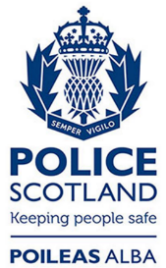 Freedom of Information ResponseOur reference:  FOI 24-0366Responded to:  xx February 2024Incident TypeNot AttendedAttendedTotal716PUBLIC NUISANCE24DRUGS/SUBSTANCE MISUSE01DISTURBANCE02COMMUNICATIONS00HATE CRIME00TASK INCIDENT00POLICE INFORMATION21ASSIST MEMBER OF THE PUBLIC13EXTERNAL AGENCY REQUEST00SEXUAL OFFENCE01THEFT01SUSPECT PERSONS00ASSAULT00FIREARMS INCIDENT00FIRES00ANIMALS00MISSING PERSON/ABSCONDER01ABANDONED/SILENT 999 CALL01CONCERN FOR PERSON11CHILD PROTECTION00ROAD TRAFFIC COLLISION10ROAD TRAFFIC MATTER00Incident TypeNot AttendedAttendedTotal1537PUBLIC NUISANCE26DRUGS/SUBSTANCE MISUSE01DISTURBANCE39COMMUNICATIONS00HATE CRIME01TASK INCIDENT03POLICE INFORMATION20ASSIST MEMBER OF THE PUBLIC23EXTERNAL AGENCY REQUEST00SEXUAL OFFENCE03THEFT20SUSPECT PERSONS01ASSAULT05FIREARMS INCIDENT00FIRES01ANIMALS00MISSING PERSON/ABSCONDER00ABANDONED/SILENT 999 CALL11CONCERN FOR PERSON22CHILD PROTECTION10ROAD TRAFFIC COLLISION00ROAD TRAFFIC MATTER01Incident TypeNot AttendedAttendedTotal1748PUBLIC NUISANCE59DRUGS/SUBSTANCE MISUSE03DISTURBANCE213COMMUNICATIONS10HATE CRIME00TASK INCIDENT01POLICE INFORMATION21ASSIST MEMBER OF THE PUBLIC14EXTERNAL AGENCY REQUEST02SEXUAL OFFENCE00THEFT10SUSPECT PERSONS00ASSAULT17FIREARMS INCIDENT01FIRES00ANIMALS01MISSING PERSON/ABSCONDER01ABANDONED/SILENT 999 CALL21CONCERN FOR PERSON04CHILD PROTECTION10ROAD TRAFFIC COLLISION00ROAD TRAFFIC MATTER10Incident Type Not AttendedAttendedTotal05PUBLIC NUISANCE01DRUGS/SUBSTANCE MISUSE00DISTURBANCE01COMMUNICATIONS00HATE CRIME00TASK INCIDENT00POLICE INFORMATION00ASSIST MEMBER OF THE PUBLIC00EXTERNAL AGENCY REQUEST00SEXUAL OFFENCE00THEFT00SUSPECT PERSONS00ASSAULT01FIREARMS INCIDENT00FIRES00ANIMALS00MISSING PERSON/ABSCONDER00ABANDONED/SILENT 999 CALL00CONCERN FOR PERSON02CHILD PROTECTION00ROAD TRAFFIC COLLISION00ROAD TRAFFIC MATTER00All statistics are provisional and should be treated as management information. All data have been extracted from Police Scotland internal systems and are correct as at 21/2/2024.All statistics are provisional and should be treated as management information. All data have been extracted from Police Scotland internal systems and are correct as at 21/2/2024.All statistics are provisional and should be treated as management information. All data have been extracted from Police Scotland internal systems and are correct as at 21/2/2024.All statistics are provisional and should be treated as management information. All data have been extracted from Police Scotland internal systems and are correct as at 21/2/2024.All statistics are provisional and should be treated as management information. All data have been extracted from Police Scotland internal systems and are correct as at 21/2/2024.All statistics are provisional and should be treated as management information. All data have been extracted from Police Scotland internal systems and are correct as at 21/2/2024.All statistics are provisional and should be treated as management information. All data have been extracted from Police Scotland internal systems and are correct as at 21/2/2024.All statistics are provisional and should be treated as management information. All data have been extracted from Police Scotland internal systems and are correct as at 21/2/2024.All statistics are provisional and should be treated as management information. All data have been extracted from Police Scotland internal systems and are correct as at 21/2/2024.All statistics are provisional and should be treated as management information. All data have been extracted from Police Scotland internal systems and are correct as at 21/2/2024.All statistics are provisional and should be treated as management information. All data have been extracted from Police Scotland internal systems and are correct as at 21/2/2024.All statistics are provisional and should be treated as management information. All data have been extracted from Police Scotland internal systems and are correct as at 21/2/2024.All statistics are provisional and should be treated as management information. All data have been extracted from Police Scotland internal systems and are correct as at 21/2/2024.All statistics are provisional and should be treated as management information. All data have been extracted from Police Scotland internal systems and are correct as at 21/2/2024.All statistics are provisional and should be treated as management information. All data have been extracted from Police Scotland internal systems and are correct as at 21/2/2024.All statistics are provisional and should be treated as management information. All data have been extracted from Police Scotland internal systems and are correct as at 21/2/2024.1. The data was extracted using the incident's raised date.1. The data was extracted using the incident's raised date.1. The data was extracted using the incident's raised date.1. The data was extracted using the incident's raised date.2. Error and transferred incidents have been removed.2. Error and transferred incidents have been removed.2. Error and transferred incidents have been removed.2. Error and transferred incidents have been removed.3. Specified areas have been selected using GIS Mapping - Mapped to Elgin Bus Station3. Specified areas have been selected using GIS Mapping - Mapped to Elgin Bus Station3. Specified areas have been selected using GIS Mapping - Mapped to Elgin Bus Station3. Specified areas have been selected using GIS Mapping - Mapped to Elgin Bus Station4. Please note, each record will need to be read to confirm the circumstances and location.4. Please note, each record will need to be read to confirm the circumstances and location.4. Please note, each record will need to be read to confirm the circumstances and location.4. Please note, each record will need to be read to confirm the circumstances and location.4. Please note, each record will need to be read to confirm the circumstances and location.4. Please note, each record will need to be read to confirm the circumstances and location.5. Keyword search was carried out for 'Elgin Bus Station' to identify relevant records5. Keyword search was carried out for 'Elgin Bus Station' to identify relevant records5. Keyword search was carried out for 'Elgin Bus Station' to identify relevant records5. Keyword search was carried out for 'Elgin Bus Station' to identify relevant recordsIncident TypeNot AttendedAttendedTotal13PUBLIC NUISANCE00DISTURBANCE01COMMUNICATIONS00HATE CRIME00ASSIST MEMBER OF THE PUBLIC00SEXUAL OFFENCE01THEFT01ASSAULT00FIRES00CONCERN FOR PERSON00ROAD TRAFFIC COLLISION10ROAD TRAFFIC MATTER00Incident TypeNot AttendedAttendedTotal312PUBLIC NUISANCE02DISTURBANCE03COMMUNICATIONS00HATE CRIME01ASSIST MEMBER OF THE PUBLIC10SEXUAL OFFENCE00THEFT20ASSAULT04FIRES01CONCERN FOR PERSON00ROAD TRAFFIC COLLISION00ROAD TRAFFIC MATTER01Incident TypeNot AttendedAttendedTotal210PUBLIC NUISANCE01DISTURBANCE03COMMUNICATIONS10HATE CRIME00ASSIST MEMBER OF THE PUBLIC00SEXUAL OFFENCE00THEFT10ASSAULT04FIRES00CONCERN FOR PERSON02ROAD TRAFFIC COLLISION00ROAD TRAFFIC MATTER00Incident TypeNot AttendedAttendedAttendedAttendedTotal0111PUBLIC NUISANCE0000DISTURBANCE0000COMMUNICATIONS0000HATE CRIME0000ASSIST MEMBER OF THE PUBLIC0000SEXUAL OFFENCE0000THEFT0000ASSAULT0111FIRES0000CONCERN FOR PERSON0000ROAD TRAFFIC COLLISION0000ROAD TRAFFIC MATTER0000All statistics are provisional and should be treated as management information. All data have been extracted from Police Scotland internal systems and are correct as at 21/2/2024.All statistics are provisional and should be treated as management information. All data have been extracted from Police Scotland internal systems and are correct as at 21/2/2024.All statistics are provisional and should be treated as management information. All data have been extracted from Police Scotland internal systems and are correct as at 21/2/2024.All statistics are provisional and should be treated as management information. All data have been extracted from Police Scotland internal systems and are correct as at 21/2/2024.All statistics are provisional and should be treated as management information. All data have been extracted from Police Scotland internal systems and are correct as at 21/2/2024.All statistics are provisional and should be treated as management information. All data have been extracted from Police Scotland internal systems and are correct as at 21/2/2024.All statistics are provisional and should be treated as management information. All data have been extracted from Police Scotland internal systems and are correct as at 21/2/2024.All statistics are provisional and should be treated as management information. All data have been extracted from Police Scotland internal systems and are correct as at 21/2/2024.All statistics are provisional and should be treated as management information. All data have been extracted from Police Scotland internal systems and are correct as at 21/2/2024.All statistics are provisional and should be treated as management information. All data have been extracted from Police Scotland internal systems and are correct as at 21/2/2024.All statistics are provisional and should be treated as management information. All data have been extracted from Police Scotland internal systems and are correct as at 21/2/2024.All statistics are provisional and should be treated as management information. All data have been extracted from Police Scotland internal systems and are correct as at 21/2/2024.All statistics are provisional and should be treated as management information. All data have been extracted from Police Scotland internal systems and are correct as at 21/2/2024.All statistics are provisional and should be treated as management information. All data have been extracted from Police Scotland internal systems and are correct as at 21/2/2024.All statistics are provisional and should be treated as management information. All data have been extracted from Police Scotland internal systems and are correct as at 21/2/2024.All statistics are provisional and should be treated as management information. All data have been extracted from Police Scotland internal systems and are correct as at 21/2/2024.All statistics are provisional and should be treated as management information. All data have been extracted from Police Scotland internal systems and are correct as at 21/2/2024.All statistics are provisional and should be treated as management information. All data have been extracted from Police Scotland internal systems and are correct as at 21/2/2024.All statistics are provisional and should be treated as management information. All data have been extracted from Police Scotland internal systems and are correct as at 21/2/2024.All statistics are provisional and should be treated as management information. All data have been extracted from Police Scotland internal systems and are correct as at 21/2/2024.All statistics are provisional and should be treated as management information. All data have been extracted from Police Scotland internal systems and are correct as at 21/2/2024.All statistics are provisional and should be treated as management information. All data have been extracted from Police Scotland internal systems and are correct as at 21/2/2024.All statistics are provisional and should be treated as management information. All data have been extracted from Police Scotland internal systems and are correct as at 21/2/2024.All statistics are provisional and should be treated as management information. All data have been extracted from Police Scotland internal systems and are correct as at 21/2/2024.All statistics are provisional and should be treated as management information. All data have been extracted from Police Scotland internal systems and are correct as at 21/2/2024.All statistics are provisional and should be treated as management information. All data have been extracted from Police Scotland internal systems and are correct as at 21/2/2024.All statistics are provisional and should be treated as management information. All data have been extracted from Police Scotland internal systems and are correct as at 21/2/2024.All statistics are provisional and should be treated as management information. All data have been extracted from Police Scotland internal systems and are correct as at 21/2/2024.All statistics are provisional and should be treated as management information. All data have been extracted from Police Scotland internal systems and are correct as at 21/2/2024.1. The data was extracted using the incident's raised date.1. The data was extracted using the incident's raised date.1. The data was extracted using the incident's raised date.1. The data was extracted using the incident's raised date.1. The data was extracted using the incident's raised date.1. The data was extracted using the incident's raised date.1. The data was extracted using the incident's raised date.1. The data was extracted using the incident's raised date.1. The data was extracted using the incident's raised date.1. The data was extracted using the incident's raised date.1. The data was extracted using the incident's raised date.1. The data was extracted using the incident's raised date.1. The data was extracted using the incident's raised date.1. The data was extracted using the incident's raised date.1. The data was extracted using the incident's raised date.1. The data was extracted using the incident's raised date.2. Error and transferred incidents have been removed.2. Error and transferred incidents have been removed.2. Error and transferred incidents have been removed.2. Error and transferred incidents have been removed.2. Error and transferred incidents have been removed.2. Error and transferred incidents have been removed.2. Error and transferred incidents have been removed.2. Error and transferred incidents have been removed.2. Error and transferred incidents have been removed.2. Error and transferred incidents have been removed.2. Error and transferred incidents have been removed.2. Error and transferred incidents have been removed.2. Error and transferred incidents have been removed.2. Error and transferred incidents have been removed.2. Error and transferred incidents have been removed.2. Error and transferred incidents have been removed.3. Specified areas have been selected using GIS Mapping - Mapped to Elgin Bus Station3. Specified areas have been selected using GIS Mapping - Mapped to Elgin Bus Station3. Specified areas have been selected using GIS Mapping - Mapped to Elgin Bus Station3. Specified areas have been selected using GIS Mapping - Mapped to Elgin Bus Station3. Specified areas have been selected using GIS Mapping - Mapped to Elgin Bus Station3. Specified areas have been selected using GIS Mapping - Mapped to Elgin Bus Station3. Specified areas have been selected using GIS Mapping - Mapped to Elgin Bus Station3. Specified areas have been selected using GIS Mapping - Mapped to Elgin Bus Station3. Specified areas have been selected using GIS Mapping - Mapped to Elgin Bus Station3. Specified areas have been selected using GIS Mapping - Mapped to Elgin Bus Station3. Specified areas have been selected using GIS Mapping - Mapped to Elgin Bus Station3. Specified areas have been selected using GIS Mapping - Mapped to Elgin Bus Station3. Specified areas have been selected using GIS Mapping - Mapped to Elgin Bus Station3. Specified areas have been selected using GIS Mapping - Mapped to Elgin Bus Station3. Specified areas have been selected using GIS Mapping - Mapped to Elgin Bus Station3. Specified areas have been selected using GIS Mapping - Mapped to Elgin Bus Station4. Please note, each record will need to be read to confirm the circumstances and location.4. Please note, each record will need to be read to confirm the circumstances and location.4. Please note, each record will need to be read to confirm the circumstances and location.4. Please note, each record will need to be read to confirm the circumstances and location.4. Please note, each record will need to be read to confirm the circumstances and location.4. Please note, each record will need to be read to confirm the circumstances and location.4. Please note, each record will need to be read to confirm the circumstances and location.4. Please note, each record will need to be read to confirm the circumstances and location.4. Please note, each record will need to be read to confirm the circumstances and location.4. Please note, each record will need to be read to confirm the circumstances and location.4. Please note, each record will need to be read to confirm the circumstances and location.4. Please note, each record will need to be read to confirm the circumstances and location.4. Please note, each record will need to be read to confirm the circumstances and location.4. Please note, each record will need to be read to confirm the circumstances and location.4. Please note, each record will need to be read to confirm the circumstances and location.4. Please note, each record will need to be read to confirm the circumstances and location.4. Please note, each record will need to be read to confirm the circumstances and location.4. Please note, each record will need to be read to confirm the circumstances and location.5. Keyword search was carried out for 'Elgin Bus Station' to identify relevant records6. Crime incidents were identified by the disposal code showing SC01 Crime report submitted5. Keyword search was carried out for 'Elgin Bus Station' to identify relevant records6. Crime incidents were identified by the disposal code showing SC01 Crime report submitted5. Keyword search was carried out for 'Elgin Bus Station' to identify relevant records6. Crime incidents were identified by the disposal code showing SC01 Crime report submitted5. Keyword search was carried out for 'Elgin Bus Station' to identify relevant records6. Crime incidents were identified by the disposal code showing SC01 Crime report submitted5. Keyword search was carried out for 'Elgin Bus Station' to identify relevant records6. Crime incidents were identified by the disposal code showing SC01 Crime report submitted5. Keyword search was carried out for 'Elgin Bus Station' to identify relevant records6. Crime incidents were identified by the disposal code showing SC01 Crime report submitted5. Keyword search was carried out for 'Elgin Bus Station' to identify relevant records6. Crime incidents were identified by the disposal code showing SC01 Crime report submitted5. Keyword search was carried out for 'Elgin Bus Station' to identify relevant records6. Crime incidents were identified by the disposal code showing SC01 Crime report submitted5. Keyword search was carried out for 'Elgin Bus Station' to identify relevant records6. Crime incidents were identified by the disposal code showing SC01 Crime report submitted5. Keyword search was carried out for 'Elgin Bus Station' to identify relevant records6. Crime incidents were identified by the disposal code showing SC01 Crime report submitted5. Keyword search was carried out for 'Elgin Bus Station' to identify relevant records6. Crime incidents were identified by the disposal code showing SC01 Crime report submitted5. Keyword search was carried out for 'Elgin Bus Station' to identify relevant records6. Crime incidents were identified by the disposal code showing SC01 Crime report submitted5. Keyword search was carried out for 'Elgin Bus Station' to identify relevant records6. Crime incidents were identified by the disposal code showing SC01 Crime report submitted5. Keyword search was carried out for 'Elgin Bus Station' to identify relevant records6. Crime incidents were identified by the disposal code showing SC01 Crime report submitted5. Keyword search was carried out for 'Elgin Bus Station' to identify relevant records6. Crime incidents were identified by the disposal code showing SC01 Crime report submitted5. Keyword search was carried out for 'Elgin Bus Station' to identify relevant records6. Crime incidents were identified by the disposal code showing SC01 Crime report submitted